KEMENTERIAN AGAMA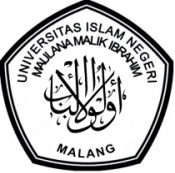 UNIVERSITAS ISLAM NEGERI MAULANA MALIK IBRAHIM MALANGJl. Gajayana No. 50 Malang 65144,  Telp. (0341) 551354, Fax. (0341) 572533Website :www.uin-malang.ac.id E-mail : info@uin-malang.ac.idNomor 		:  Un.03/KS.01.7/982/2015					20 Maret 2015Lampiran 	:  1 (satu) bendelPerihal 		:  Permintaan Informasi Harga Barang						Kepada Yth. ............................................................................................di‘- T e m p a t – Dengan hormat,Sehubungan rencana realisasi pelaksanaan pekerjaan Pengadaan Cetak Tabloid Gema Edisi 75 s/d 80 (Enam Edisi) UIN Maulana Malik Ibrahim Malang Tahun Anggaran 2015, bersama ini kami bermaksud agar perusahaan saudara memberikan informasi tentang harga barang sesuai dengan Rencana Anggaran Biaya (RAB) yang kami lampirkan dalam surat ini.Apabila informasi harga yang saudara berikan sesuai dan kami nilai wajar, maka kami akan memberi kesempatan perusahaan saudara untuk membuat penawaran terhadap pekerjaaan tersebut.Kami harap data barang dapat kami terima paling lambat pada :Hari	: 	SelasaTanggal	: 	24 Maret 2015Jam 	:	14.00 wibTempat 	: 	Unit Layanan Pengadaan Lantai II Gedung Rektorat UIN Maulana Malik Ibrahim Malang 		Jl. Gajayana No. 50 Malang (0341) 570886Adapun informasi harga tersebut bisa dikirim ke kantor ULP, di fax di no (0341) 570886, atau via e-mail ke : ulpuinmaliki@gmail.com atau ulp_uinmalang@kemenag.go.id. Demikian atas perhatian dan kerjasamanya yang baik, kami sampaikan terima kasih.Pejabat Pembuat Komitmen,Dr. H. Sugeng Listyo Prabowo, M. PdNIP 19690526 200003 1 003Lampiran	: Surat Permintaan Informasi Harga Barang	Nomor 		: Un.03/KS.01.7/982/2015	Tanggal 	: 20 Maret 2015Rincian Anggaran Biaya (RAB)Pekerjaan 	: 	Pengadaan Cetak Tabloid Gema Edisi 75 s/d 80 (Enam Edisi) UIN Maulana Malik Ibrahim Malang Tahun Anggaran 2015Lokasi	: 	UIN Maulana Malik Ibrahim MalangTahun Anggaran 	: 	2015NB : * Harga sudah termasuk Pajak* Mohon dicantumkan spesifikasi lengkap dan merek barangPejabat Pembuat Komitmen,Dr. H. Sugeng Listyo Prabowo, M. PdNIP 19690526 200003 1 003NoNama BarangSpesifikasiVolumeVolumeHarga Satuan (Rp)Jumlah (Rp)1Cetak Tabloid GEMA (Edisi 75)Ukuran : 27 cm x 38 cmKertas : HVS 80 gr Warna:Full colour    : 16 halamanBlack white  : 8 halamanCover : full colourJumlah : 24 halaman2.000eks............................2Cetak Tabloid GEMA (Edisi 76)Ukuran : 27 cm x 38 cmKertas : HVS 80 gr Warna:Full colour    : 16 halamanBlack white  : 8 halamanCover : full colourJumlah : 24 halaman2.000eks............................3Cetak Tabloid GEMA (Edisi 77)Ukuran : 27 cm x 38 cmKertas : HVS 80 gr Warna:Full colour    : 16 halamanBlack white  : 8 halamanCover : full colourJumlah : 24 halaman2.000eks............................4Cetak Tabloid GEMA (Edisi 78)Ukuran : 27 cm x 38 cmKertas : HVS 80 gr Warna:Full colour    : 16 halamanBlack white  : 8 halamanCover : full colourJumlah : 24 halaman2.000eks............................5Cetak Tabloid GEMA (Edisi 79)Ukuran : 27 cm x 38 cmKertas : HVS 80 gr Warna:Full colour    : 16 halamanBlack white  : 8 halamanCover : full colourJumlah : 24 halaman2.000eks............................6Cetak Tabloid GEMA (Edisi 80)Ukuran : 27 cm x 38 cmKertas : HVS 80 gr Warna:Full colour    : 16 halamanBlack white  : 8 halamanCover : full colourJumlah : 24 halaman2.000eks............................JumlahJumlahJumlahJumlahJumlahJumlah..............Terbilang :Terbilang :Terbilang :Terbilang :Terbilang :Terbilang :Terbilang :